  ,,,,,Wrzesień w świetlicy szkolnej”,,Wrzesień w świetlicy szkolnej”Klasa: IA	Wychowawca: Monika Mazur	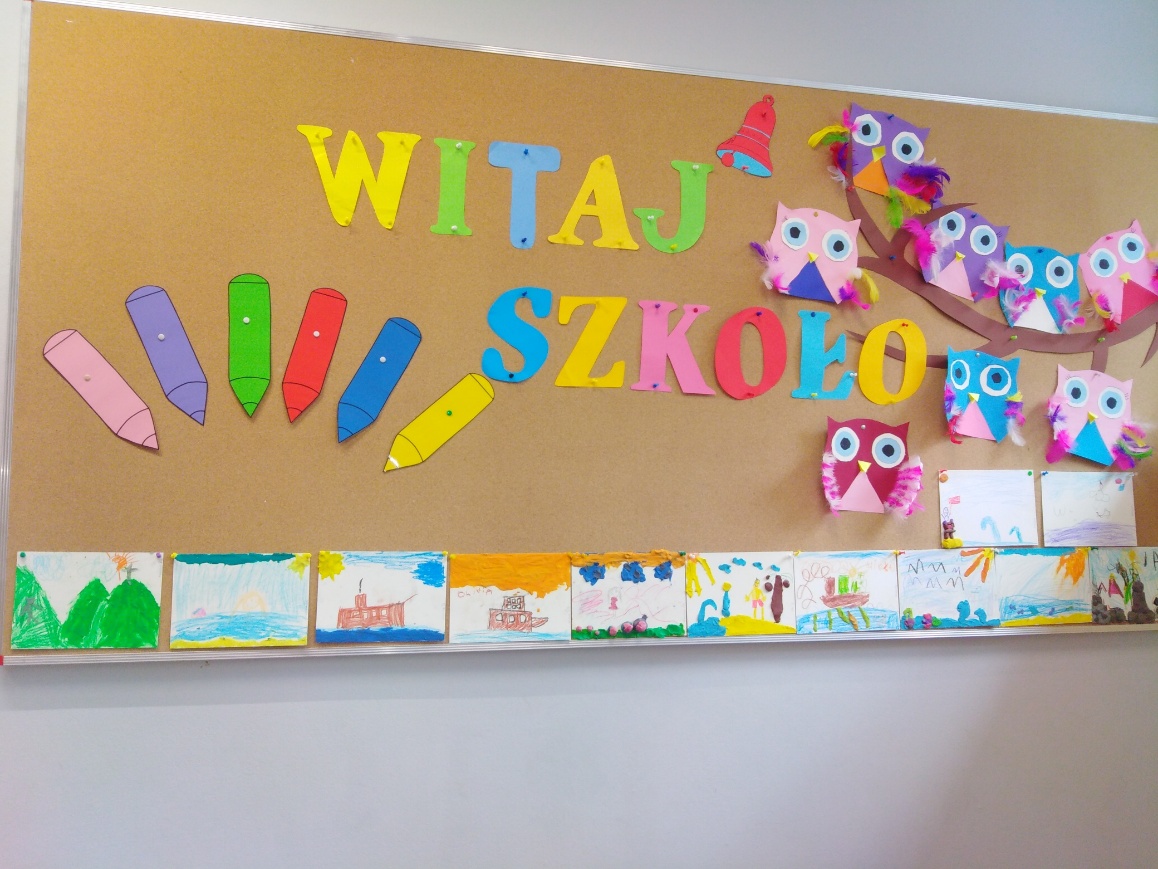 Nasze zasady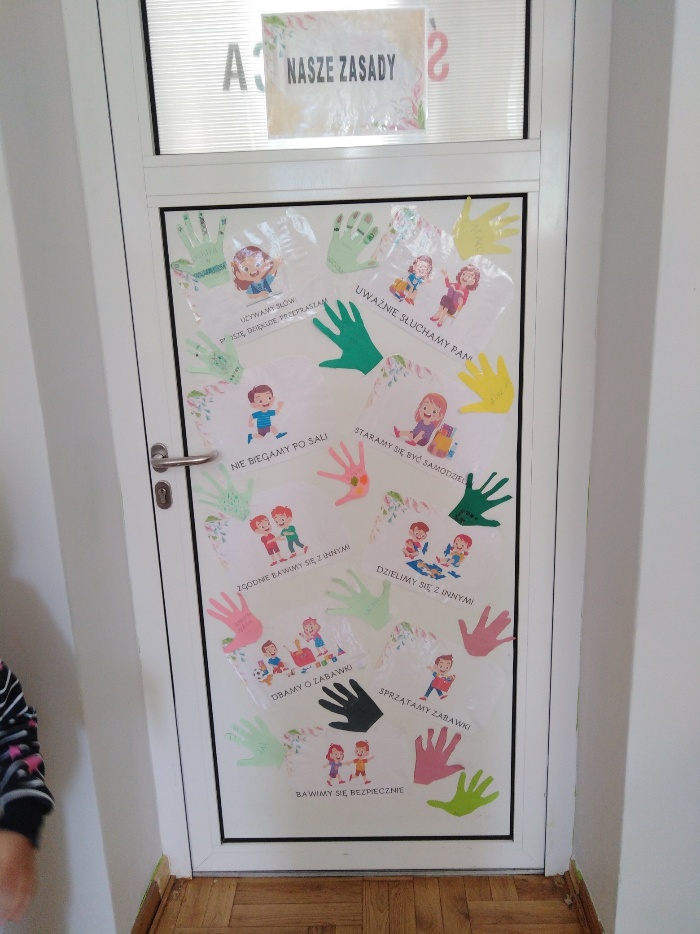 w Świetlicy 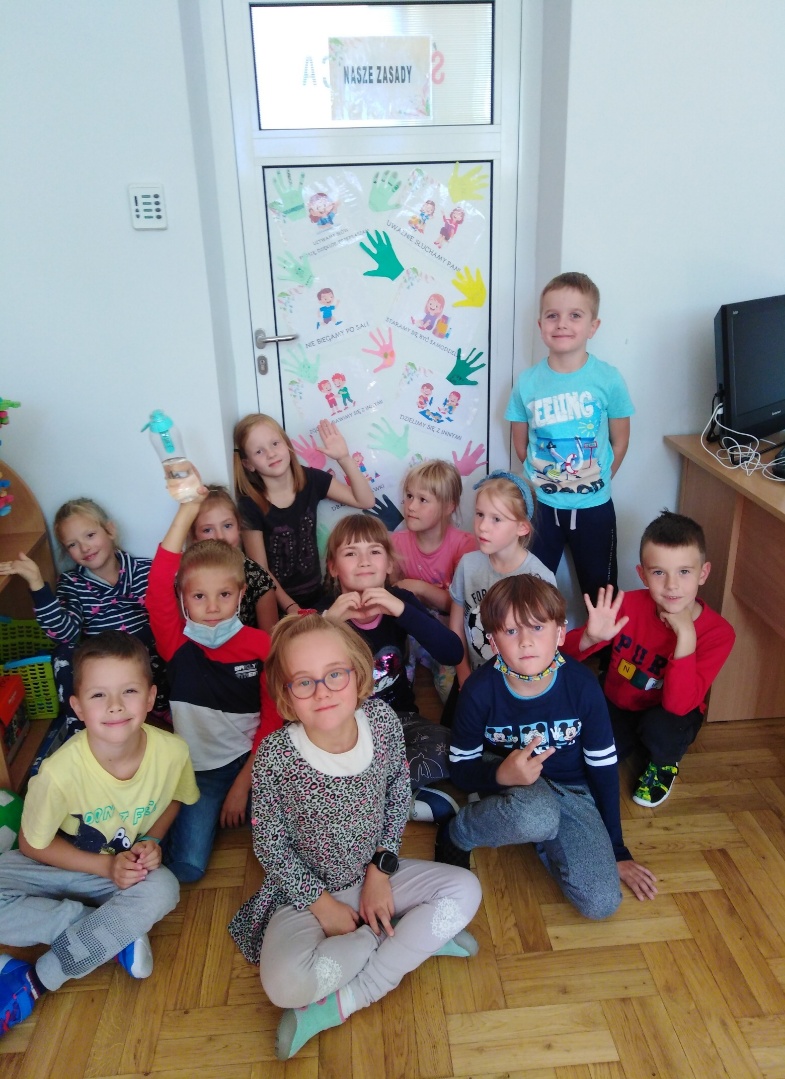 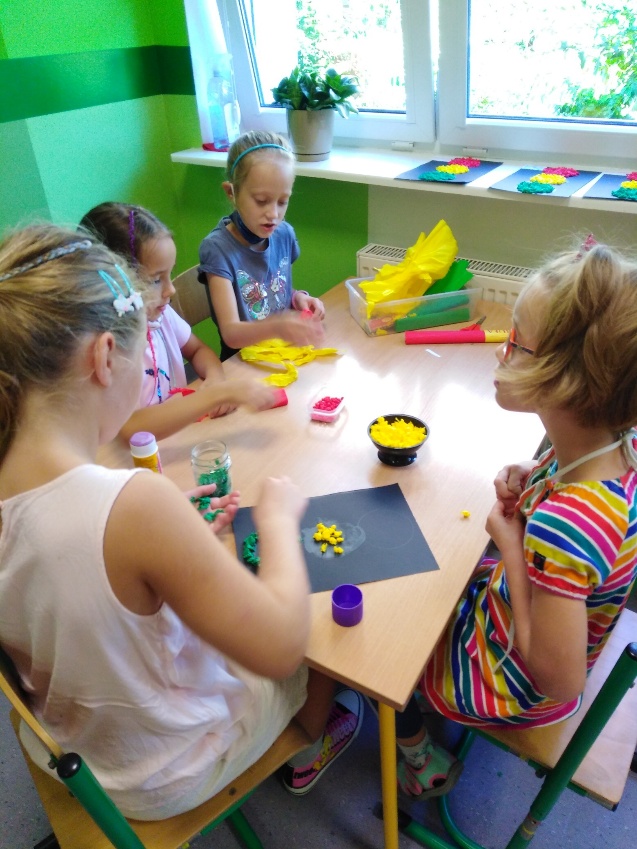 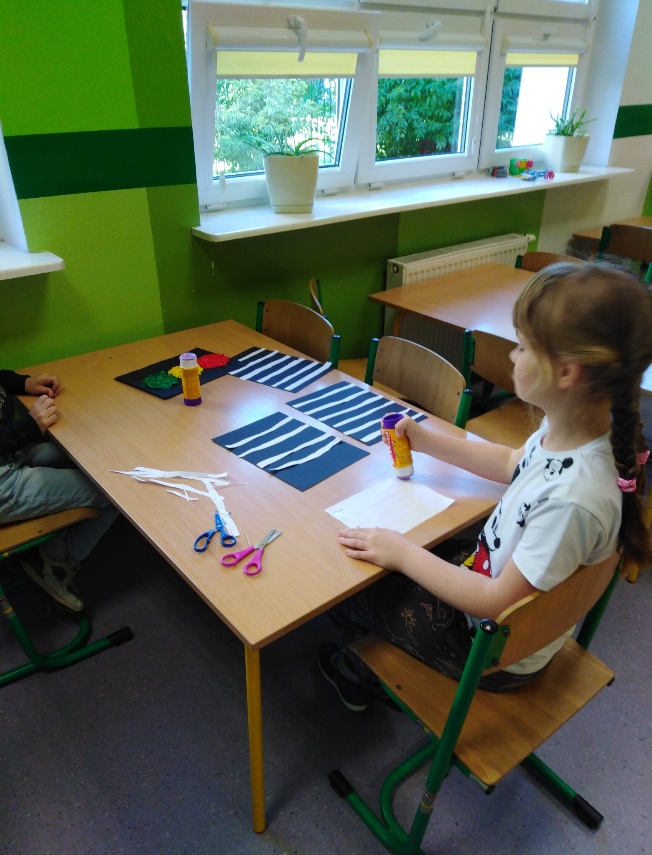 Bezpieczni na drodze !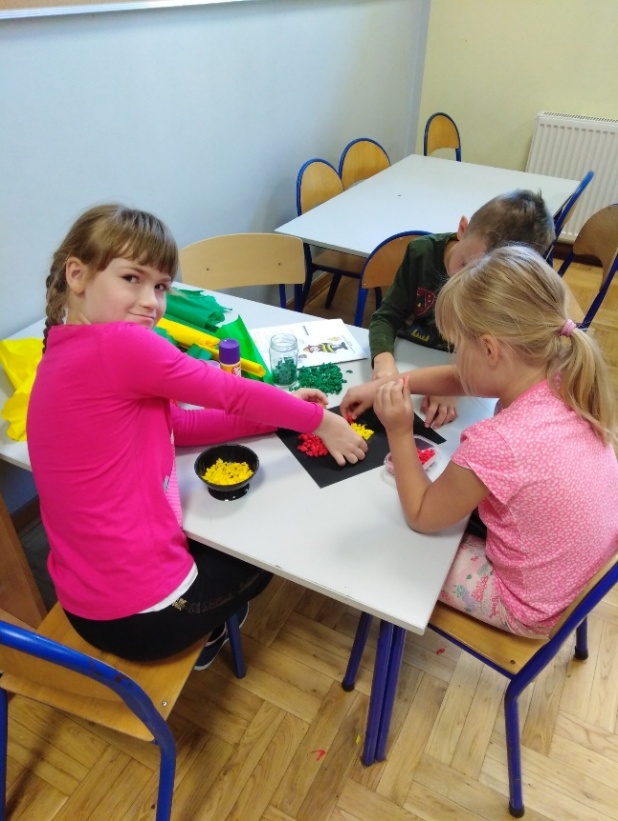 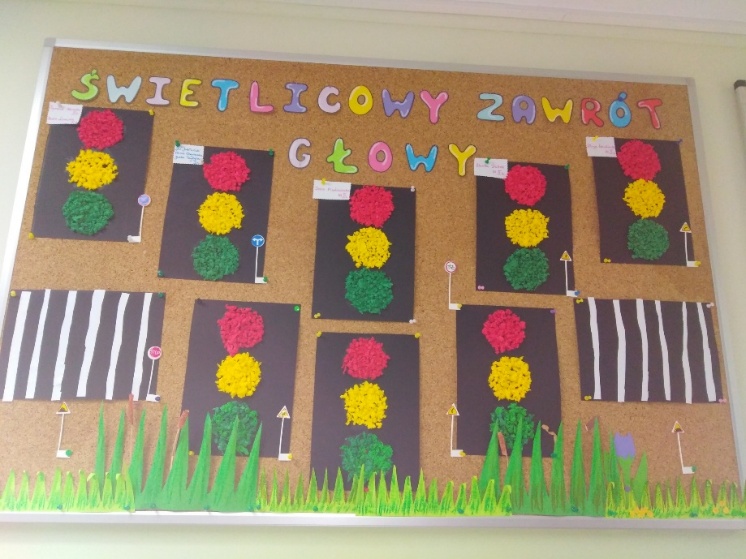 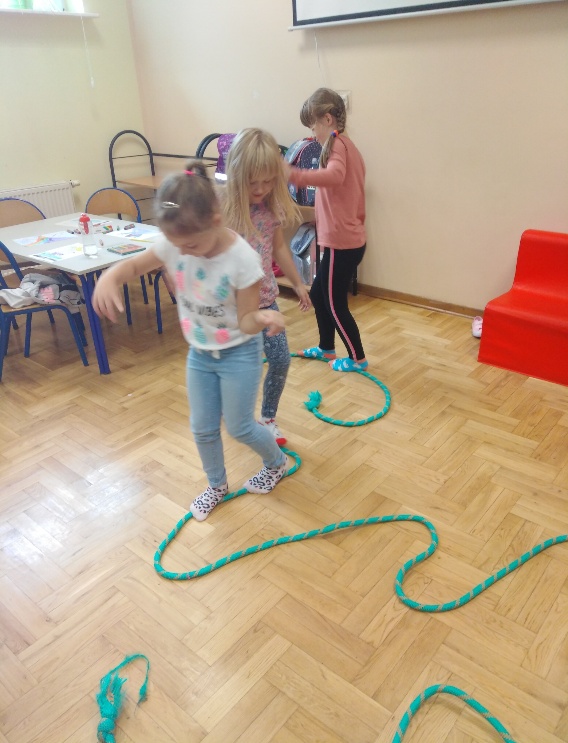 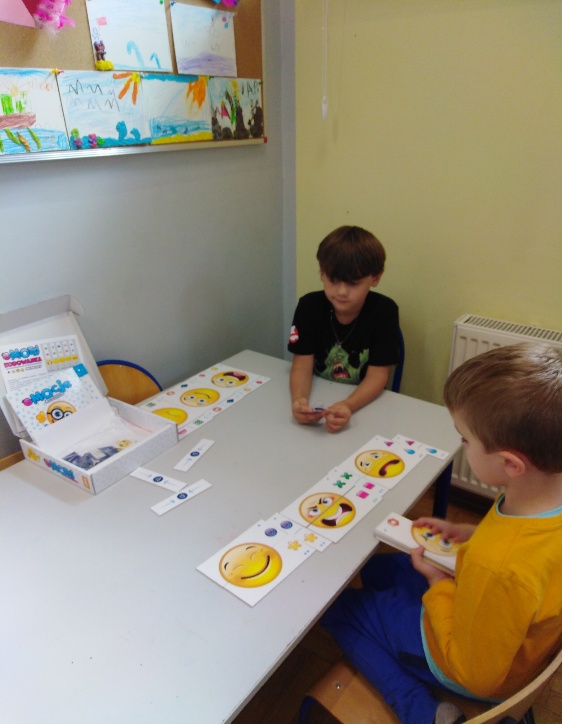 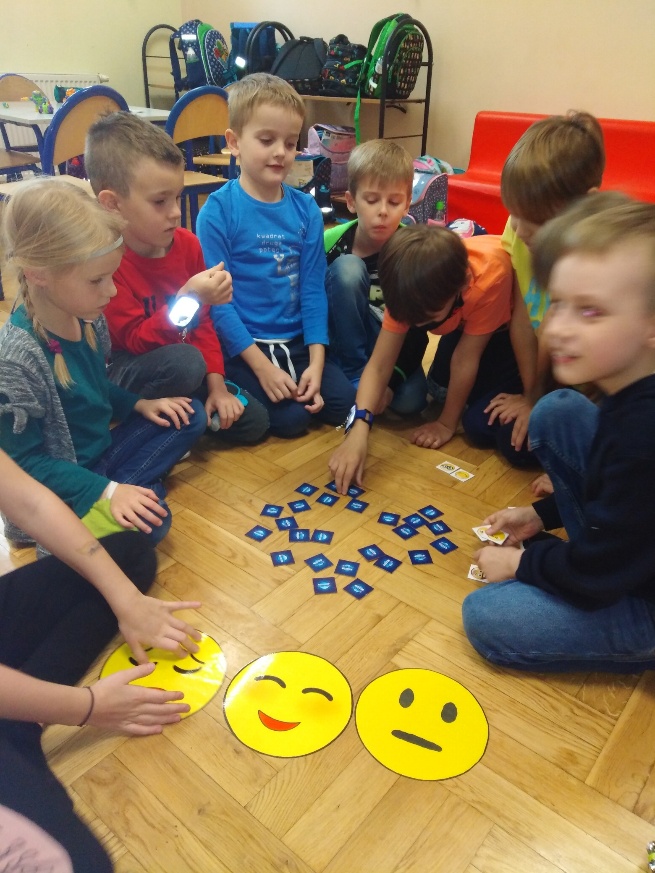 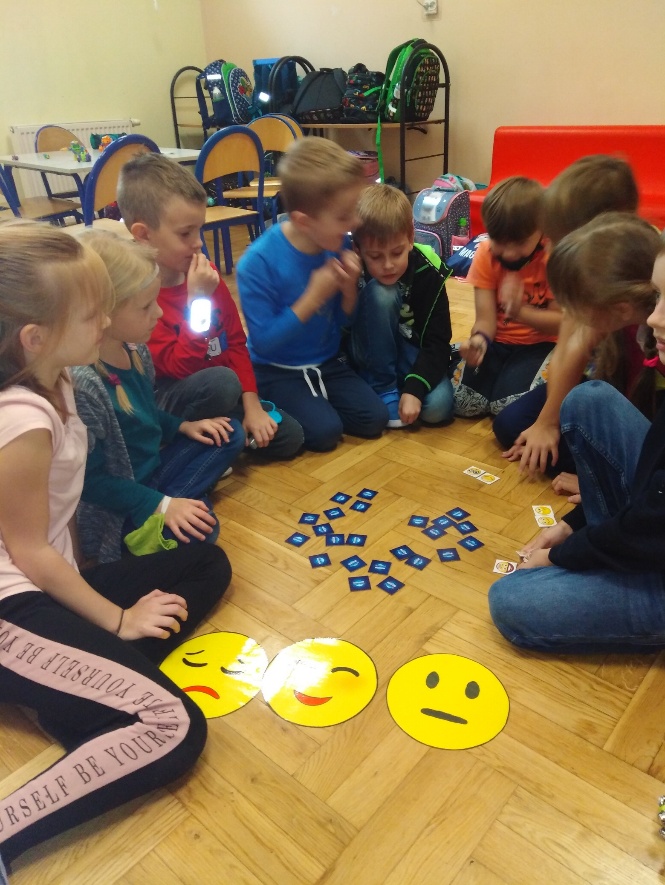 Uśmiech to zdrowie!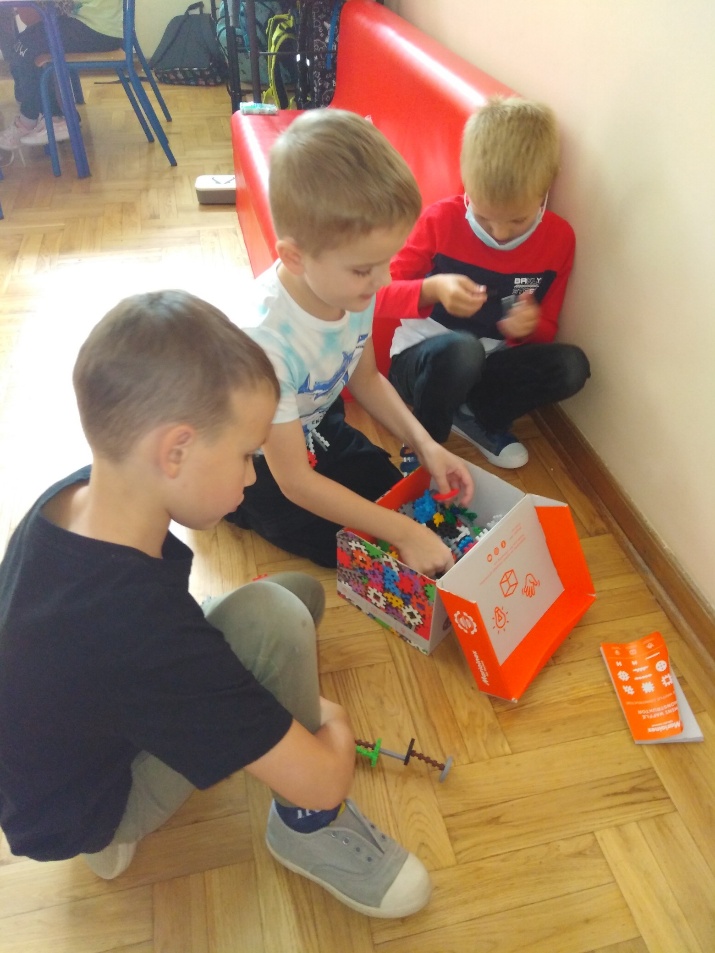 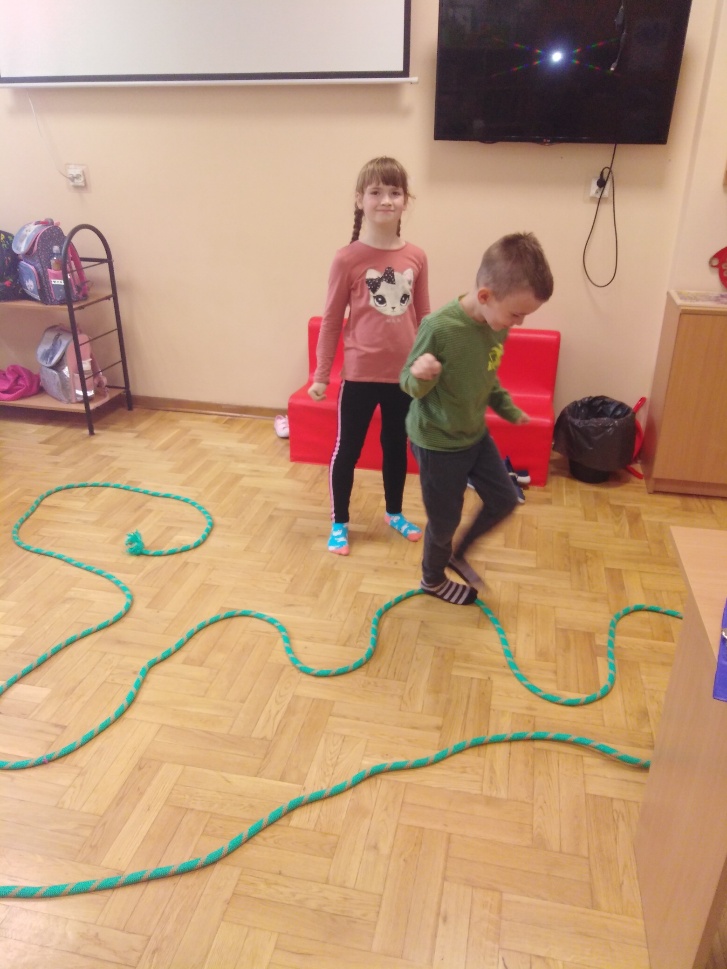 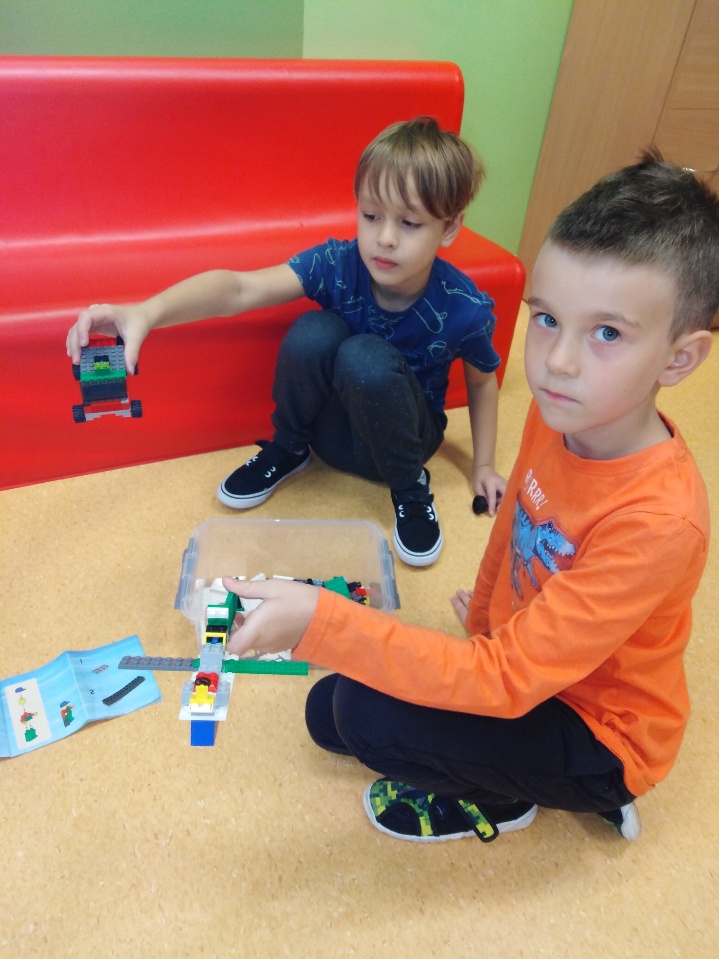 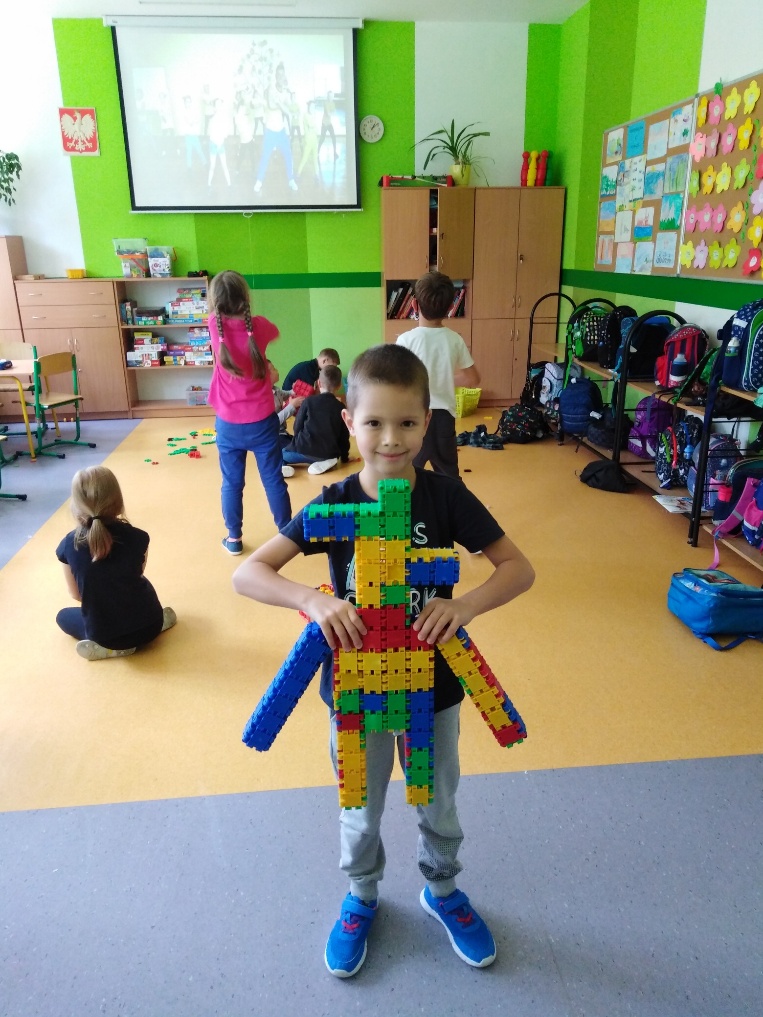 Czas na zabawę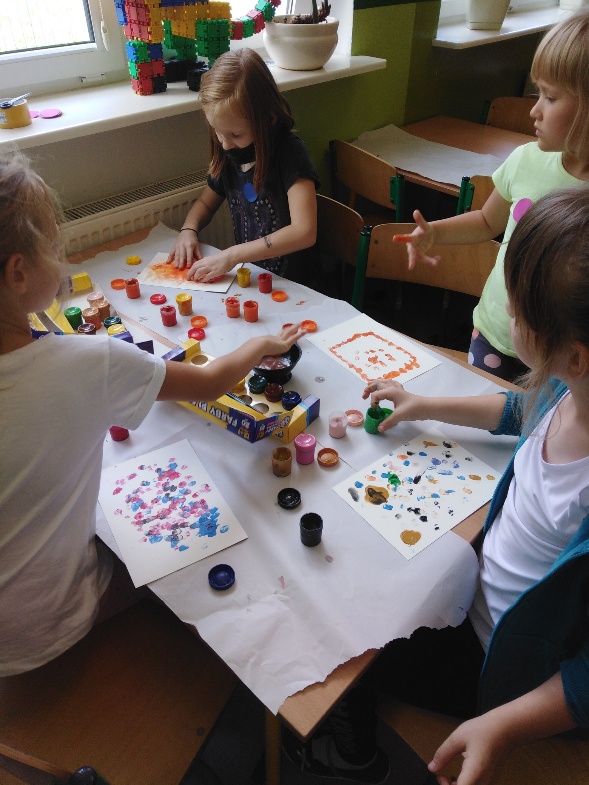 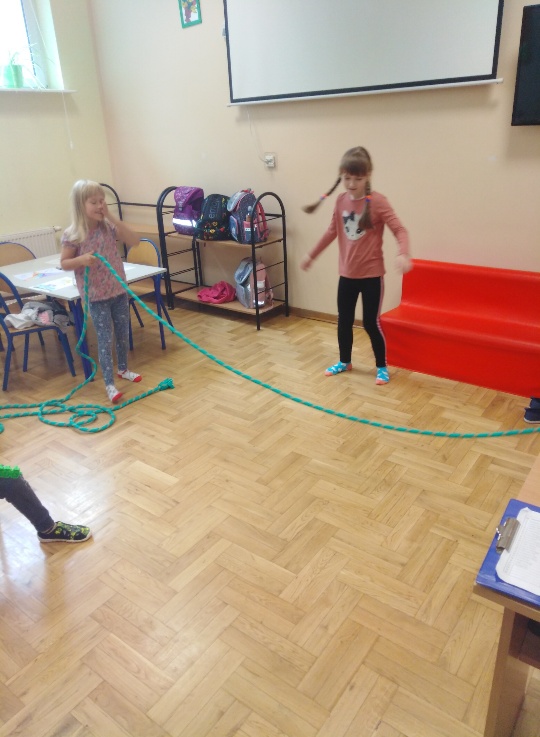 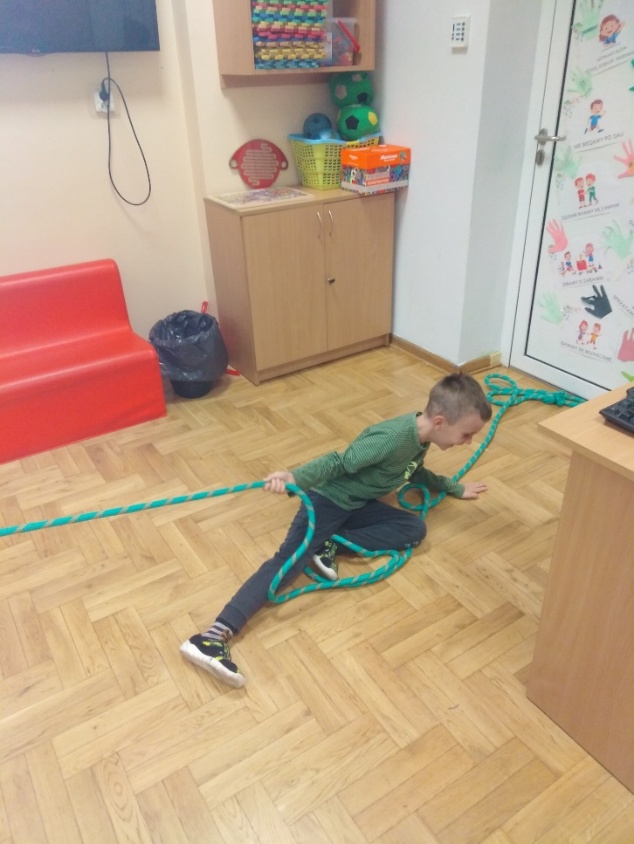 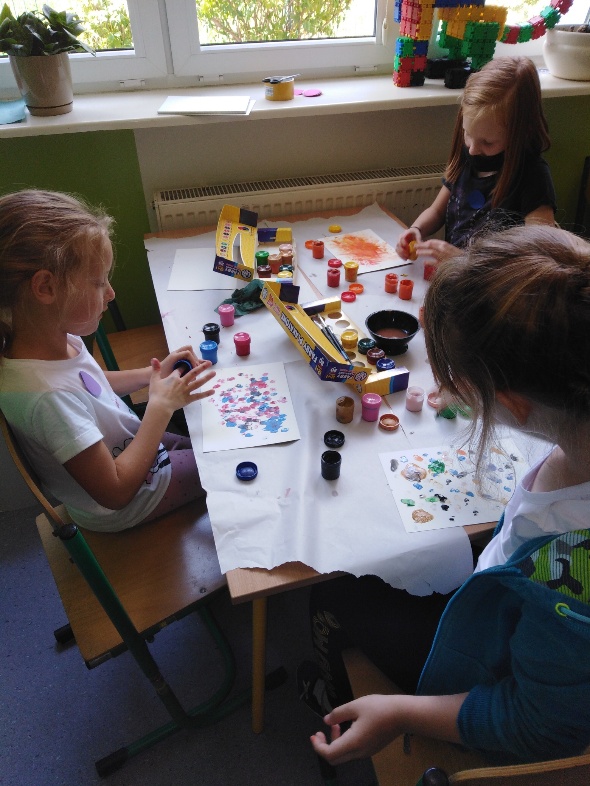 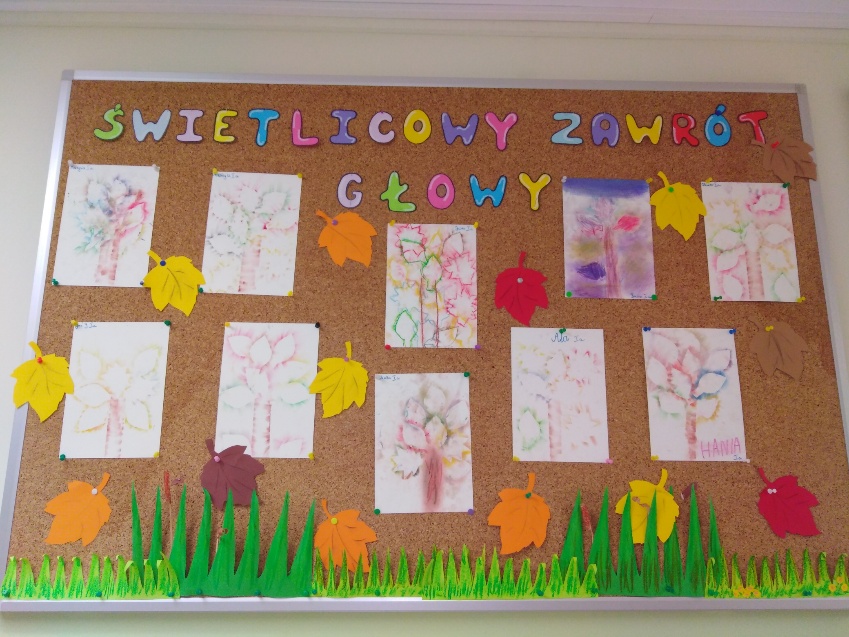 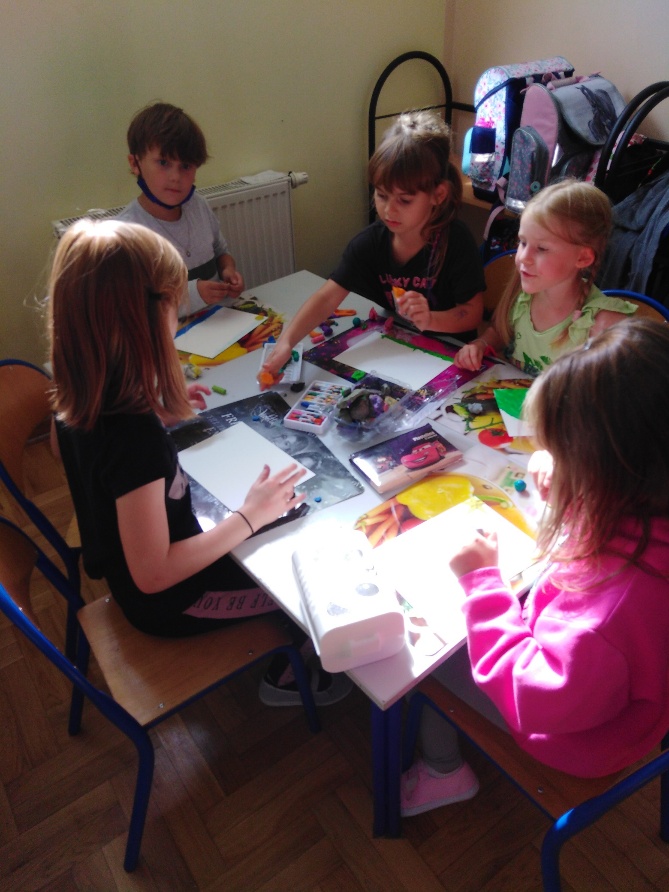 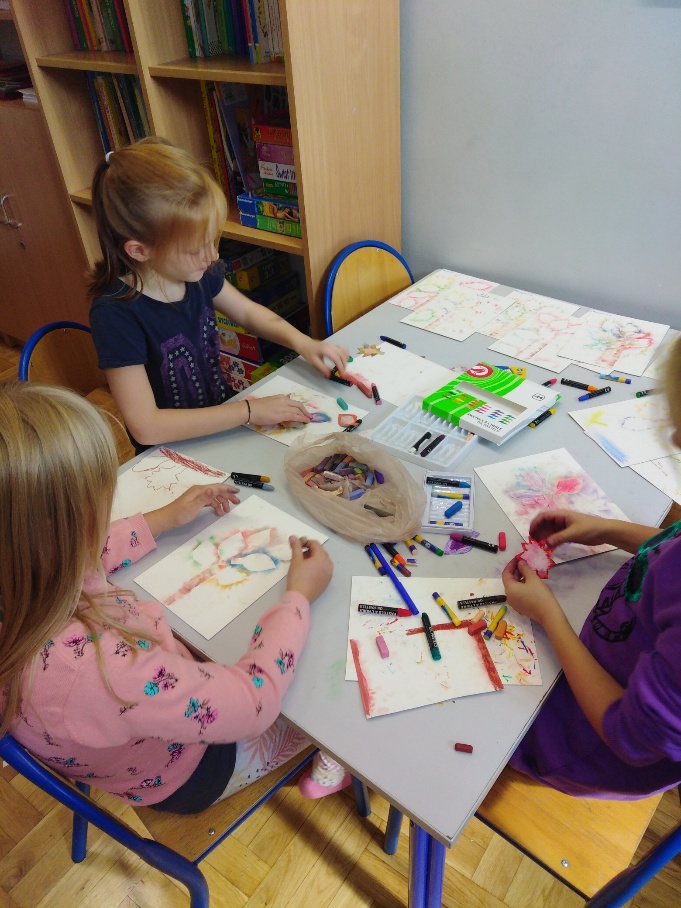 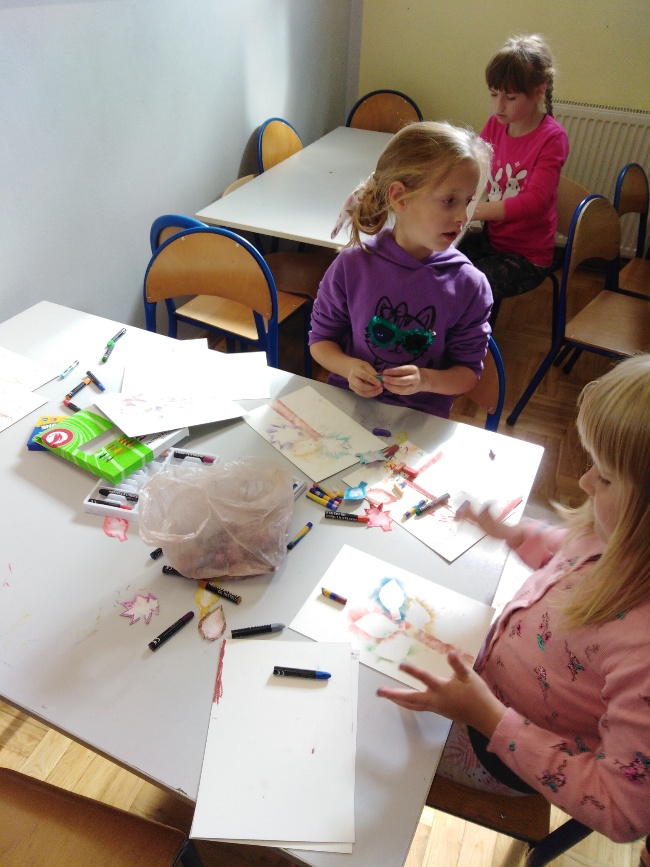 Jesienne barwy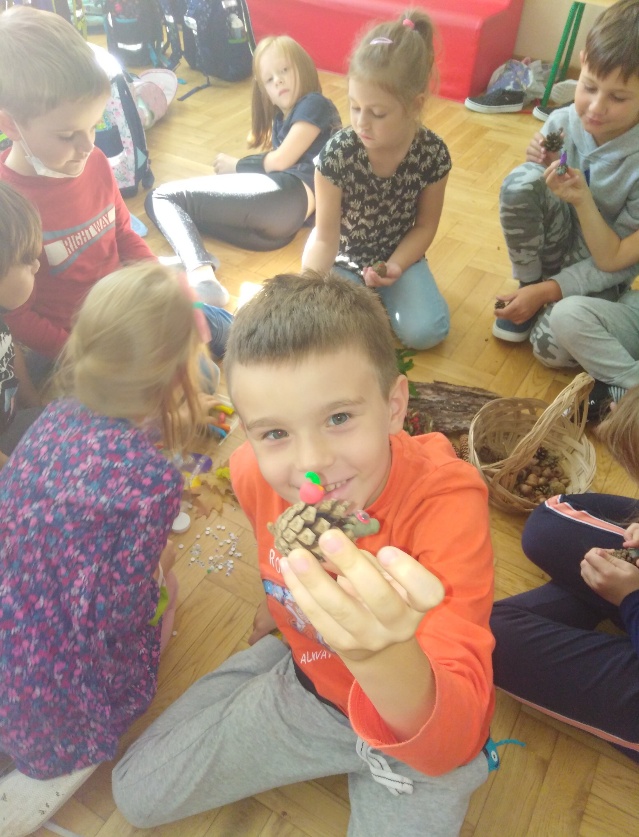 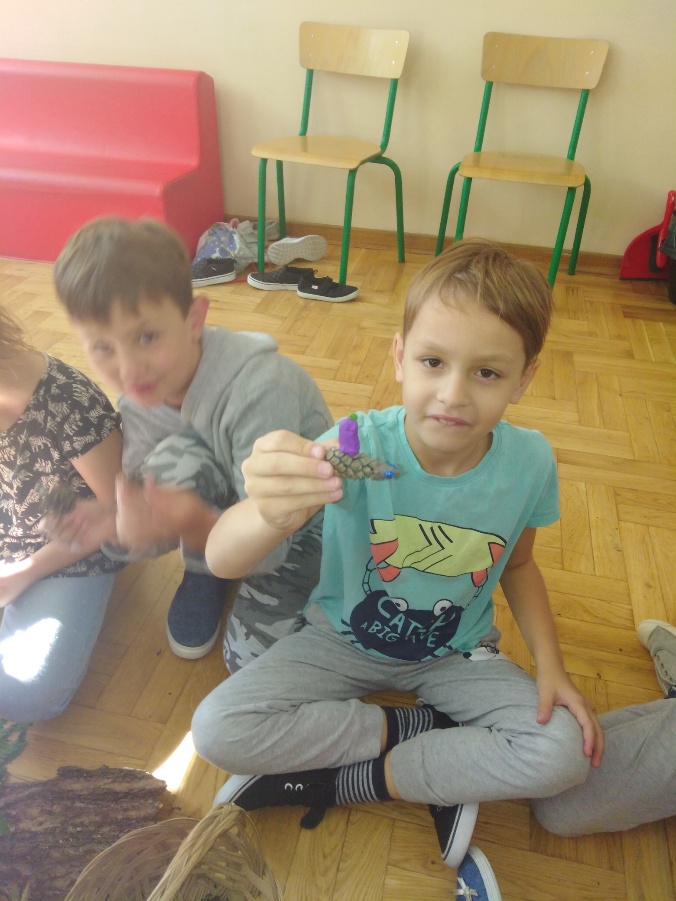 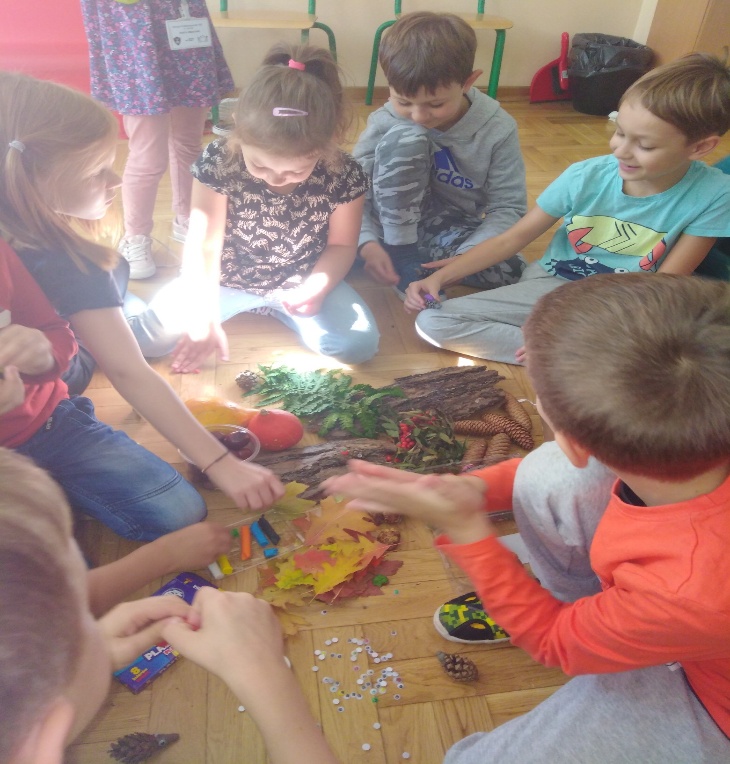 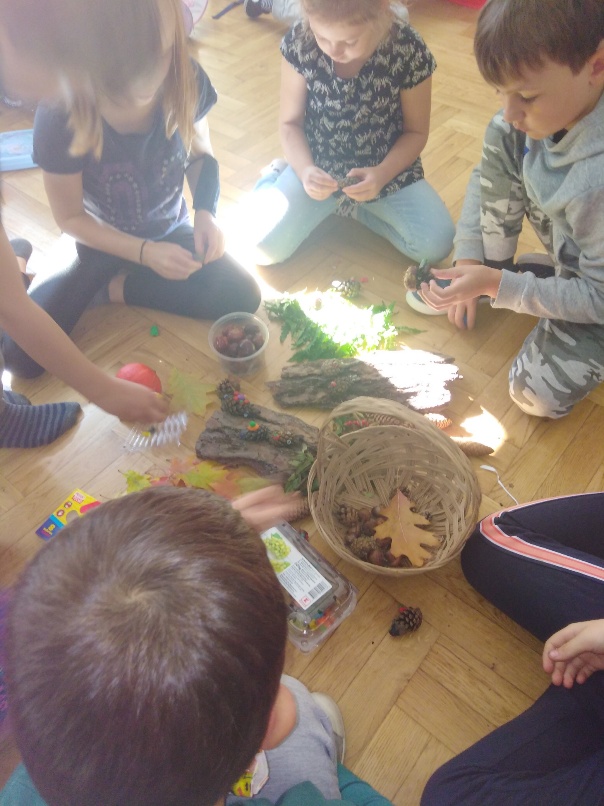 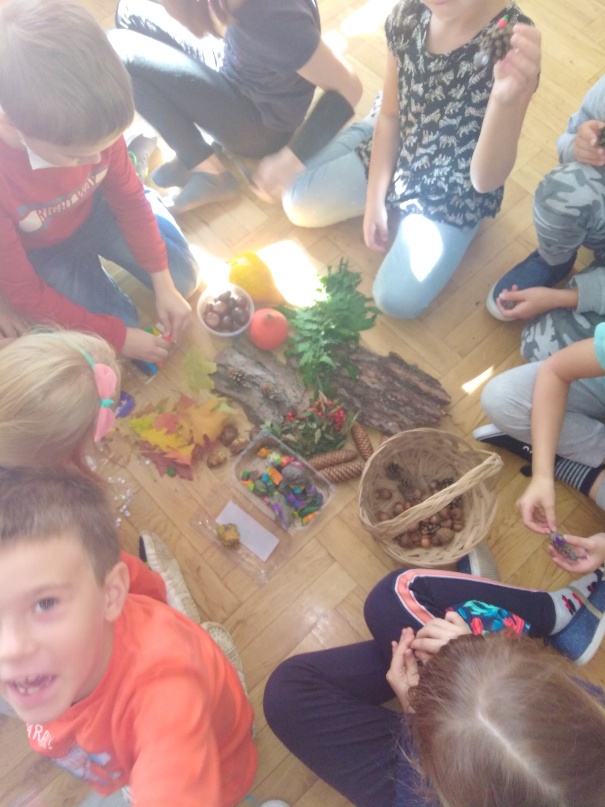 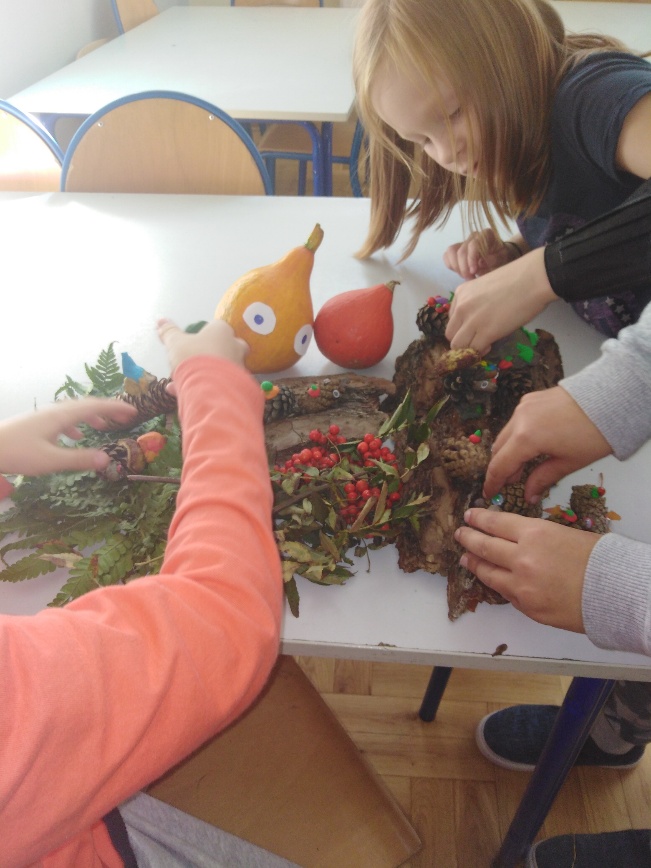 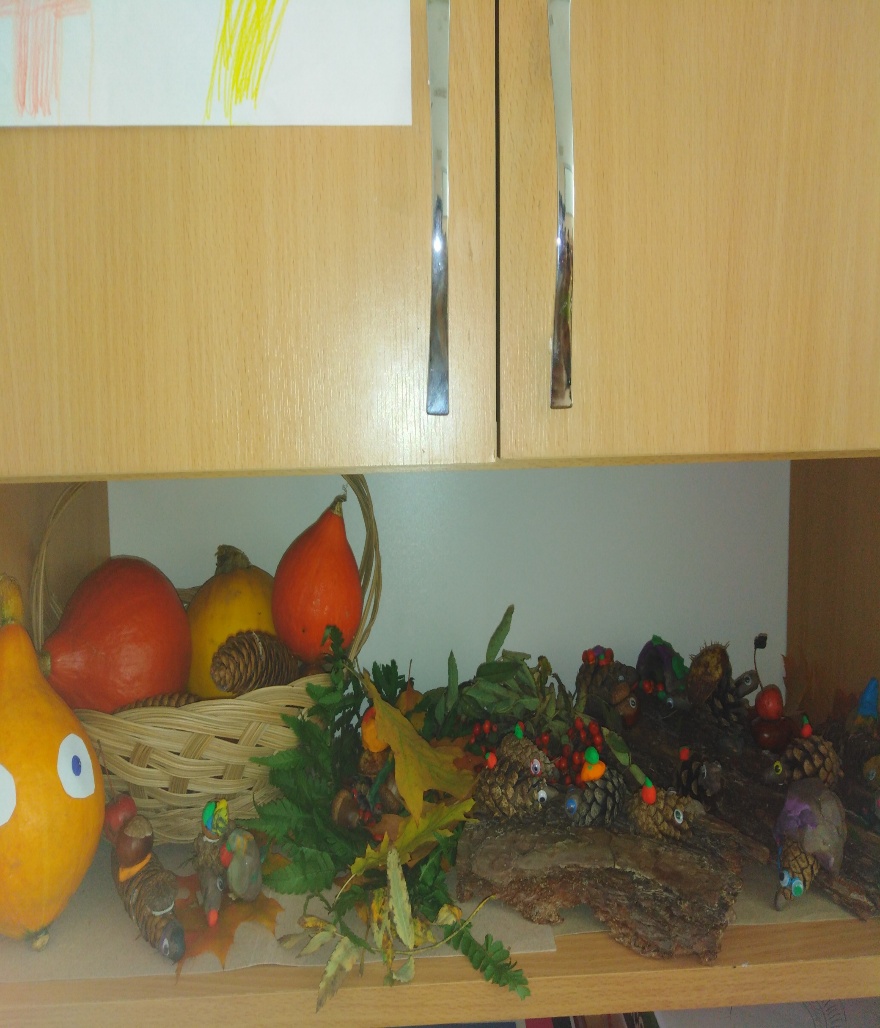 Jesienne skarbyStubarwny wrzesień                    Idzie jesień i już wkrótceWiatr na złotej zagra nutce;Żółte liście strącił z drzewa;Wszystko wokół porozwiewa.Idzie jesień po kałużach,Przez ulice , przez podwórzaI , choć smętna jest po trosze-Kolorowe ma kaloszePełne błysków i pasteli,Że aż serce się weseliKto je nosi -drodzy moi-Słód wrześniowych się nie boiPrzyodziany złotą szatą,Zaplątany w babie latoWrzesień płaszczem nas okrywa,		Jak jesienna mgiełka siwa…	Zygmunt Marek Miszczak